Государственное учреждение - Отделение Пенсионного фонда Российской Федерации 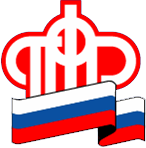 по Калининградской областиПФР запустил сервис для страхователей по вопросам отчетности СЗВ-ТДКалининград,   16 сентября 2020 года.  ПФР сообщает о запуске в тестовом режиме нового сервиса, который позволит страхователю дистанционно обратиться в службу технической поддержки Пенсионного фонда Российской Федерации и получить консультацию по вопросам отчетности, представляемой по форме «Сведения о трудовой деятельности зарегистрированного лица (СЗВ-ТД)».Обращение можно направить на электронный адрес otchet_pfr@101.pfr.ru.Сервис позволяет существенно экономить время и получать квалифицированные консультации без ожидания в очереди и предварительной записи. Шаблон заявки можно скачать по ссылке. 